Mathematics Curriculum Progression of Skills Assessment Grids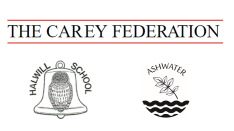 Note initials of children WB, WT, EXP and GD.Year 3Use Assessment Questions from the Ready-to-Progress Criteria Non-Statutory Guidance (DfE, 2020).StrandReady-to-progress CriteriaWorking BelowWorking towardsEXPGreater DepthNumber and Place Value (NPV)3NPV–1 Use precise language to describe the properties of 2D and 3D shapes, and compare shapes by reasoning about similarities and differences in properties.Number and Place Value (NPV)3NPV–2 Recognise the place value of each digit in three-digit numbers, and compose and decompose three-digit numbers using standard and non-standard partitioning.Number and Place Value (NPV)3NPV–3 Reason about the location of any three-digit number in the linear number system, including identifying the previous and next multiple of 100 and 10.Number and Place Value (NPV)3NPV–4 Divide 100 into 2, 4, 5 and 10 equal parts, and read scales/number lines marked in multiples of 100 with 2, 4, 5 and 10 equal parts.Number Facts (NF)3NF–1 Secure fluency in addition and subtraction facts that bridge 10, through continued practice.Number Facts (NF)3NF–2 Recall multiplication facts, and corresponding division facts, in the 10, 5, 2, 4 and 8 multiplication tables, and recognise products in these multiplication tables as multiples of the corresponding number.Number Facts (NF)3NF–3 Apply place-value knowledge to known additive and multiplicative number facts (scaling facts by 10), for example: 80 + 60 = 140    140 - 80 = 6030 x 4 = 120           120 ÷ 4 = 30Addition and Subtraction (AS)3AS–1 Calculate complements to 100, for example:46 + ? = 100Addition and Subtraction (AS)3AS–2 Add and subtract up to three-digit numbers using columnar methods.Addition and Subtraction (AS)3AS–3 Manipulate the additive relationship: Understand the inverse relationship between addition and subtraction, and how both relate to the part–part–whole structure. Addition and Subtraction (AS)3AS-3 Understand and use the commutative property of addition, and understand the related property for subtraction.Multiplication and Division (MD)3MD–1 Apply known multiplication and division facts to solve contextual problems with different structures, including quotitive and partitive division.Fractions (F)3F–1 Interpret and write proper fractions to represent 1 or several parts of a whole that is divided into equal parts.Fractions (F)3F–2 Find unit fractions of quantities using known division facts (multiplication tables fluency).Fractions (F)3F–3 Reason about the location of any fraction within 1 in the linear number system.Fractions (F)3F–4 Add and subtract fractions with the same denominator, within 1.Geometry (G)3G–1 Recognise right angles as a property of shape or a description of a turn, and identify right angles in 2D shapes presented in different orientations.Geometry (G)3G–2 Draw polygons by joining marked points, and identify parallel and perpendicular sides.Attitude To LearningNote initials of children’s attitude to Learning